GHOUAT Ali                                                                                                               
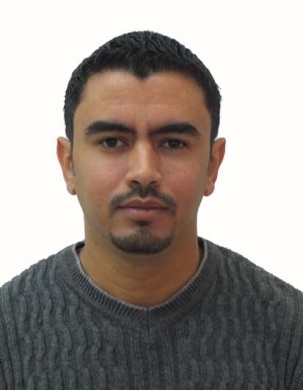 

- PERSONAL INFORMATION:

Name and First name: GHOUAT Ali.
Date of birth: in April 04th, 1986.
City of birth: Batna.  
Family situation: married.BUSINESS SECTOR: DENTAL PROSTHESIS	
- Current post: responsible of a Laboratory of dental prosthesis.
- The working period in the laboratory: 7 Years. 
- Total Experience in the domain of dental prosthesis: 10 Years 
- Availability: immediate STUDY: 
- Dental prosthetic diploma.
- Bachelor's degree obtained in the sector of the Political science, International relations’ option. 
- Diploma of Master's degree in Public Politics(Policy) and Global Governance, Final Project: T.Q.M ( Total Quality Management), In the Public Sector.TRAINING:

- In June, 2006: dental prosthetic diploma from Ibn-Sina school , in Sétif. Algeria 

- In September January 2007-, 2009 : internship has been practiced in a Dentist's surgery .
- In 21-24 03/2009: internship of Creation of Companies with the Methodology of the International Labor Office.

- 01/04/2009: Responsible of Laboratory of Dental prosthesis with a Mission of Manufacturing of all type of  dental prosthesis .

-  In 19- 22/12/2009: certificate of Internship in The Company IVOCLAR-VIVADENT, Title of Internship: "tea Art of Direct Restoration Pursuite of Excellence", IPS- In Line. Advanced level 03,  SCHAAN - Switzerland.
-  In 19-22/07/2010: certificate of Internship(Training course) of the I.C.D.E (Dental International Center for Education) To SCHAAN - Switzerland(Swiss). On  Dental Ceramic I.P.S-E MAX, I.P.S - , I.P.S-In LINE, ceramic  POM, 
I.P.S-D.SIGN.

- In 13/07/2011: bachelor's degree obtained in the sector of Political science, International Relations’ option.

- In 21/07/2013: diploma of Master's degree in Political science and Global Governance, Final Project ; T.Q.M ( Total Quality Management), In the Sector Public.- Since the 2009-2016: Responsible of Laboratory of Dental prosthesis Manufacturing of all typify of Assistant Prostheses (Total, partial, with Simple or flexible Resin), and Spouses (Resin, Mixed, ceramic … etc.), with a number of ,four people under my orders; I organize the logistics of the reception and send of prostheses to dentist's surgeries, travels for consultation with dentist's surgeries . I oversee all the stages of the manufacturing of the prosthesis, the grip of imprint until the delivery of the prosthesis, I assure the quality control of all the prostheses made in my laboratory, to make the planning of work of the week, and to make the order forms of products. Receive the feedbacks of the patients and the dental surgeons.TOOLS / LOGICIELS / MASTERED METHODS: 

- Control of Metal industries: the casting of the various alloys.
- Pottery kiln with every types of ceramic (I.P.S-In Line, POM, E-MAX etc.) 
- Control of the Machine Micro-injection SABILEX.
- Control Software of Oven of ceramic.
- Word, Excel, PowerPoint, 
- Driving license Category B

LANGUAGES:

- Languages well spoken and written : Arab, French, English -Look for Employment of Dental prosthetist

       Sir, being at present in search of dental prosthetic post, I send you my present application.
Benefit from an experience of 10 years working in the domain of Dental prosthesis, I acquired a very good knowledge in the dental sector, and I developed a good relation with surgeons dentists, I have besides a good capacity of adaptation of listening which allows me to evolve quickly in a new environment.
I am convinced that these qualities would allow me to be as high as your expectation. I am at your disposal to demonstrate more my motivation to you.
Until that, I will be pleased to express for you Sir my distinguished respects. 	GHOUAT  ALI